Date de  la visite :    le  21 -22 - 23 avril 2017  Vendredi 21 avril 2016:départ 6h de bourg-blanc/14h :arrivé sur bordeaux /15h30 : visite du centre Samedi 22 avril 2016 :   9h visite d’une  entreprise /14h visite de bordeaux /21h match ligue 1 Dimanche  23 avril 2016 :  départ à 10h  de bordeaux / 19h arrivée sur  bourg-blancLe centre de  formation des  Girondins de bordeaux : Le centre se situe  sur  la plaine du haillan , qui  comprend  9 terrains  ,1 parcours de  footing  boisée  de 3 hectares ,  le centre des  professionnel , l école de foot , le studio TV des Girondins… soit un total de  11 hectares   Hébergement  + restauration :        L’hébergement et  la restauration   seront  assuré  au centre  technique de  la ligue  d’aquitaine qui se trouve au centre de formation des girondins  au Haillan .Le  transport :  Le transport  sera  assuré en  autocars de 54 places par  une compagnie  privée Visite de la ville de  bordeaux  et d’une  entreprise  :Nous  visiterons  la ville de Bordeaux  (  le  miroir   d’eau  , la cité du vin … ) et l’entreprise  FRUITSAINT qui se  trouve dans  la ville  de Mazères     Match de ligue  1 :Samedi 22 avril 2016 à 21h  match  de la ligue 1  professionnel de football   / BORDEAUX – BASTIA  Le  coût de  la  visite :Le transport : 60 eurosL’hébergement  40 eurosRestauration : 40 euros Match : 25 euros  Total : 165 euros Comment financer  le  projet : Des actions  ou manifestation  seront effectués  durant  l’année  afin de réduire  le coût du déplacement à Bordeaux ( vente de  pizza ,  organisation d’un  repas  Crêpe … )   Nous demandons  à tous  les  participants de la visite  , de bien vouloir  participer  à tous les actions !!!  Inscriptions : Le club  des  GSY propose  50 places pour la visite du centre  de  formation  , qui est ouvert aux joueurs , dirigeants ,éducateurs ,bénévoles , Joueur du Groupement sponsors du club feuille d’inscription en annexe   Date  limite  d’inscription le  30 septembre 2016                      ( dans la  limite des places  disponibles) Chèque de  caution demandé  de 165 euros  pour  toute  inscription  Inscription limité à 2 personnes  par  familleBulletin d’inscription à ramener  avant le 30 septembre 2016Information et  inscription : Le hir  stéphane 06 75 83 93 37 / patrice Arhan / Site du club: footeo GSY bourg-blanc  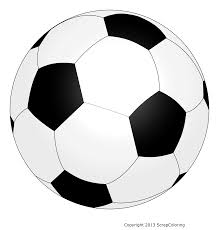               Visite du centre de formation    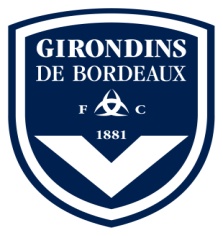                       Girondins  de Bordeaux Le                           Le club des Gars Saint Yves vous informe que le programme ainsi établit  est  à  titre d’information  et peut-être   modifier  selon  certaines  modalités :  le  cout de  la visite, programme  proposée , inscription incomplète …      Visite du centre de formation              Des Girondins de  bordeaux                                             Fiche  d’inscription  / de renseignement  RENSEIGNEMENTS CONCERNANT LE  PARTICIPANT : Nom :.........................................Prénom :.....................................Date et lieu de naissance :.................Adresse :.........................................Code postale :...............................................Ville :.....................................................Adresse mail :.........................................................RENSEIGNEMENTS CONCERNANT LE  PARTICIPANT : Nom :.........................................Prénom :.....................................Date et lieu de naissance :.................Adresse :.........................................Code postale :...............................................Ville :.....................................................Adresse mail :.........................................................RENSEIGNEMENTS CONCERNANT LES PARENTS :Nom et prénom du responsable légal:................................................................Adresse :...................................................Code postal :.......................Localité :.............................Téléphone :.....................RENSEIGNEMENTS CONCERNANT LES PARENTS :Nom et prénom du responsable légal:................................................................Adresse :...................................................Code postal :.......................Localité :.............................Téléphone :.....................AUTORISATION PARENTALE :Je soussigné,...................................... responsable légal de l’enfant, autorise mon fils (ma fille) à participer  à la visite  du centre de formation des Girondins de  Bordeaux  organisé par les GSY bourg-blanc  . Fait à................................................................le.............../...................../......................lire précéder la signature de la mention «  lu et approuvé «                                      SIGNATURE :AUTORISATION PARENTALE :Je soussigné,...................................... responsable légal de l’enfant, autorise mon fils (ma fille) à participer  à la visite  du centre de formation des Girondins de  Bordeaux  organisé par les GSY bourg-blanc  . Fait à................................................................le.............../...................../......................lire précéder la signature de la mention «  lu et approuvé «                                      SIGNATURE : Engagement au financement du projet :Je soussigné,......................................et m’engage à participer  aux  divers  manifestations   afin de  réduire  le coût de la visite du centre de formation des Girondins de  Bordeaux  organisé par les GSY bourg-blanc  . Fait à................................................................le.............../...................../......................lire précéder la signature de la mention «  lu et approuvé «                                      SIGNATURE :